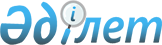 О внесении изменений в решение областного маслихата от 11 декабря 2015 года № 349 "Об утверждении Правил содержания и защиты зеленых насаждений, Правил благоустройства территорий городов и населенных пунктов Актюбинской области"Решение маслихата Актюбинской области от 14 декабря 2022 года № 162. Зарегистрировано в Министерстве юстиции Республики Казахстан 22 декабря 2022 года № 31216
      Актюбинский областной маслихат РЕШИЛ:
      1. Внести в решение областного маслихата от 11 декабря 2015 года № 349 "Об утверждении Правил содержания и защиты зеленых насаждений, Правил благоустройства территорий городов и населенных пунктов Актюбинской области" (зарегистрирован в Реестре государственной регистрации нормативных правовых актов № 4686) следующие изменения: 
      в Правилах благоустройства территорий городов и населенных пунктов Актюбинской области, утвержденных указанным решением пункт 1 изложить в следующей редакции:
      "1. Настоящие Правила благоустройства территорий городов и населенных пунктов (далее – Правила) разработаны в соответствии с подпунктом 23-15) статьи 20 Закона Республики Казахстан "Об архитектурной, градостроительной и строительной деятельности в Республике Казахстан" и определяют порядок благоустройства территории населенных пунктов для всех юридических лиц независимо от их правового статуса и форм хозяйственной деятельности, физических лиц, а также должностных лиц, ответственных за благоустройство дворовых и общественных территорий.";
      пункт 2 исключить;
      пункт 3 изложить в следующей редакции:
      "3. В настоящих Правилах используются следующие понятия:
      1) благоустройство - совокупность работ (по инженерной подготовке и обеспечению безопасности территории, устройству дорог, развитию коммуникационных сетей и сооружений водоснабжения, канализаций, энергоснабжения, устройству покрытий, освещению, размещению малых архитектурных форм и объектов монументального искусства, проектированию озеленения, снижению уровня шума, улучшению микроклимата, охране от загрязнения воздушного бассейна, открытых водоемов и почвы) и услуг (по расчистке, уборке, санитарной очистке осушению и озеленению территории), осуществляемые в целях приведения той или иной территории в состояние, пригодное для строительства и нормального пользования по назначению, создания здоровых, удобных и культурных условий жизни населения;
      2) уборка территории - комплекс мероприятий, целью которых является сбор, удаление и обезвреживание отбросов (отходов), образующихся в населенном пункте в результате жизнедеятельности населения;
      3) внутридворовые территории - земли, используемые для установки малых архитектурных форм, детских, бельевых, контейнерных площадок, парковок автотранспорта, декоративных сооружений, проездов к дому, заездов во двор (при наличии в одном дворе нескольких землепользователей границы закрепленных территорий определяются пропорционально границам используемых территорий, либо по согласованию сторон);
      4) закрепленная территория - участок земли, закрепленный для уборки и содержания в границах, определенных настоящими Правилами.
      Объектами закрепления на территории города и населенного пункта являются:
      территория со стороны улиц от границ отведенных участков, ограниченная краем проезжей части;
      участки внутриквартальных территорий;
      территория, временно используемая для хранения, складирования и других целей;
      прилегающая территория;
      5) отведенная территория – участок земли, переданный землепользователю (юридическому или физическому лицу) во владение или для использования в соответствии с решениями уполномоченных органов на правах, предусмотренных законодательством Республики Казахстан для размещения принадлежащих ему объектов;
      6) сооружение - искусственно созданный объемный, плоскостной или линейный объект (наземный, надводный и (или) подземный, подводный), имеющий естественные или искусственные пространственные границы и предназначенный для выполнения производственных процессов, размещения и хранения материальных ценностей или временного пребывания (перемещения) людей, грузов, а также размещения (прокладки, проводки) оборудования или коммуникаций. Сооружение также может иметь художественно-эстетическое, декоративно-прикладное либо мемориальное назначение;
      7) земли общего пользования – земли занятые и предназначенные для занятия площадями, улицами, тротуарами, проездами, дорогами, набережными, парками, скверами, городскими лесами, бульварами, водоемами, пляжами, кладбищами и объектами, предназначенными для удовлетворения нужд населения (инженерные системы общего пользования);
      8) места общего пользования – это территории, объекты, которые доступны или открыты для населения;
      9) несанкционированная свалка - самовольный (несанкционированный) сброс (размещение) или складирование твердых бытовых отходов и крупногабаритного мусора, отходов производства и строительства, другого мусора, снега, льда, образованного в процессе деятельности физических или юридических лиц, независимо от форм собственности;
      10) содержание проезжей части - комплекс работ, в результате которых поддерживается транспортно-эксплуатационное состояние дорог, дорожных сооружений, отвечающих требованиям правил пользования автомобильными дорогами;
      11) улица (проезжая часть улицы) - автомобильная дорога в пределах границ населенных пунктов;
      12) договор на вывоз твердых бытовых отходов и крупногабаритного мусора – письменное соглашение, имеющее юридическую силу, заключенное между заказчиком и исполнителем на вывоз твердых бытовых отходов и крупногабаритного мусора;
      13) твердые бытовые отходы – коммунальные отходы в твердой форме;
      14) сбор и вывоз твердых бытовых отходов и крупногабаритного мусора - комплекс мероприятий, связанных с выгрузкой твердых бытовых отходов из контейнеров в спецавтотранспорт, очисткой контейнеров, зачисткой контейнерных площадок и подъездов к ним от просыпавшегося мусора, и транспортировка их с мест сбора мусора к объекту утилизации;
      15) фасад – наружная сторона здания или сооружения;
      16) контейнер – стандартная емкость для сбора твердых бытовых отходов;
      17) вывеска – информация о роде деятельности физических и юридических лиц, включая средства их индивидуализации, размещаемая в пределах входа в здание по числу входов в него и (или) на входе ограждения занимаемой территории, а так же на крышах и фасадах в пределах собственных (арендуемых) зданий, пристроек к ним и временных сооружений физических и юридических лиц в местах реализации товаров, выполнения работ и оказания услуг;
      18) отходы производства - остатки сырья, материалов, иных изделий и продуктов, образовавшиеся в процессе производства и утратившие полностью или частично исходные потребительские свойства;
      19) проезд – элемент дороги, обеспечивающий подъезд транспортных средств к жилым и общественным зданиям, учреждениям, предприятиям, объектам застройки внутри микрорайонов, кварталов, населенных пунктов;
      20) тротуар – элемент дороги, предназначенный для движения пешеходов, примыкающий к проезжей части или отделенный от нее газоном или арычной системой;
      21) уполномоченный орган – структурное подразделение местного исполнительного органа, осуществляющий функции в сфере регулирования коммунального хозяйства;
      22) организация – физическое или юридическое лицо, специализирующиеся в области благоустройства;
      23) здание - искусственное строение, состоящее из несущих и ограждающих конструкций, образующих обязательный наземный замкнутый объем, в зависимости от функционального назначения, используемое для проживания или пребывания людей, выполнения производственных процессов, а также размещения и хранения материальных ценностей. Здание может иметь подземную часть;
      24) фриз - декоративная композиция в виде горизонтальной полосы или ленты, увенчивающей или обрамляющей ту или иную часть архитектурного сооружения.
      25) малые архитектурные формы – объекты декоративного характера и практического использования (скульптуры, фонтаны, барельефы, вазы для цветов, павильоны, беседки, скамьи, урны, оборудование и конструкции для игр детей и отдыха взрослого населения);
      26) прилегающая территория – территория (в границах 5 метров по периметру), непосредственно примыкающая к границам здания, сооружения, ограждения, строительной площадки, к объектам торговли, рекламы и другим объектам, находящимся в собственности, владении, аренде, на балансе у физических или юридических лиц;
      27) крупногабаритный мусор - отходы потребления и хозяйственной деятельности (включая бытовую технику, мебель и прочие), утратившие свои потребительские свойства;
      28) маломобильные группы населения – лица пожилого возраста, с инвалидностью, испытывающие затруднения при самостоятельном передвижении, получении услуг, информации или ориентировании в пространстве, в том числе использующие детские коляски и (или) кресла-коляски.";
      пункты 31 и 32 изложить в следующей редакции:
      "31. Физические и юридические лица, в результате деятельности которых, образуются коммунальные отходы, обеспечивают их безопасное обращение с момента образования и складирование их в контейнеры для сбора коммунальных отходов (далее - контейнеры).
      32. Управление коммунальными отходами регулируется нормами Правил управления коммунальными отходами, утвержденными приказом исполняющего обязанности Министра экологии, геологии и природных ресурсов Республики Казахстан от 28 декабря 2021 года № 508 (зарегистрирован в Реестре государственной регистрации нормативных правовых актов за № 26341).";
      пункт 34 исключить;
      пункты 35 и 36 изложить в следующей редакции:
      "35. На территории домовладений располагаются специальные площадки для размещения контейнеров с удобными подъездами для специализированного транспорта в соответствии с требованиями Санитарных правил "Санитарно-эпидемиологические требования к сбору, использованию, применению, обезвреживанию, транспортировке, хранению и захоронению отходов производства и потребления", утвержденных приказом исполняющего обязанности Министра здравоохранения Республики Казахстан от 25 декабря 2020 года № ҚР ДСМ-331/2020 (зарегистрирован в Реестре государственной регистрации нормативных правовых актов за № 21934).
      36. В контейнеры и на контейнерные площадки допускается сброс и складирование только коммунальных отходов.";
      пункт 37 исключить;
      пункт 38 изложить в следующей редакции:
      "38. Контейнеры после опорожнения обрабатываются дезинфицирующим раствором на местах или заменяются чистыми, прошедшими обработку на местах опорожнения.
      Места обработки контейнеров необходимо оборудовать установками для чистки, мойки и дезинфекции с подводкой горячей и холодной воды, организацией стока.";
      пункт 41 исключить;
      пункты 42 и 43 изложить в следующей редакции:
      "42. Организация, эксплуатирующие и обслуживающие контейнерные площадки и контейнеры:
      1) обеспечивают надлежащее санитарное содержание контейнерных площадок, контейнеров и прилегающих к ним территорий;
      2) производят своевременный ремонт и замену непригодных к дальнейшему использованию контейнеров;
      3) принимают меры по обеспечению контейнерные площадки и контейнеры регулярной мойки, дезинфекции, дезинсекции, дератизации против мух и грызунов.
      43. Уборку мусора, просыпавшегося при выгрузке из контейнеров в специализированный транспорт, осуществляющего транспортировку коммунальных отходов, производят работники организации, которые их вывозят.".
      2. Настоящее решение вводится в действие по истечении десяти календарных дней после дня его первого официального опубликования.
					© 2012. РГП на ПХВ «Институт законодательства и правовой информации Республики Казахстан» Министерства юстиции Республики Казахстан
				
      Секретарь областного маслихата 

А. Нугманов
